108年新市盃小學田徑交流測驗賽競賽規程一、宗    旨：發展本區國小田徑運動，培養團隊精神，促進青少年身心健康及提昇運動技術水準，增進校際情誼並選拔優秀選手。二、主辦單位：新市國民中學三、協辦單位：新市國民中學、台南市國民小學及本區各國民中小學校、台南市體育處。四、贊助單位：新道昌企業有限公司、7-ELEVEn樹谷門市概念店、Hadasi安心靴下。五、比賽日期：中華民國108年2月1日(五)壹天舉行。六、比賽地點：新市國民中學操場(臺南市新市區民族路76號)七、競賽分組及參加單位：    (一)國小男、女生組以學校為單位組隊，凡本區各國民小學均可組隊參加。八、參加資格：    以學校為組隊單位，不得跨校；一人限報名至多2項。    每校不限人數報名。    (一)國小男生組：台南市各國民小學在籍學生。    (二)國小女生組：台南市各國民小學在籍學生。◎ 以上各組運動員之身體健康狀況，需經領隊及家長同意，可以參加劇烈運動競賽者，始得報名參加。(附件一)九、  競賽項目：(一)國小男、女生組：1.田賽：跳遠、鉛球〈2.718公斤〉2.徑賽：60公尺、100公尺、200公尺。十、        獎勵辦法：各組前三名頒發獎金及獎狀、四-八名頒發贊助獎品及獎狀以資鼓勵。十一、比賽辦法：(一)   比賽採用中華民國田徑協會公佈之最新田徑規則(2017-2018)。(二)   競賽制度：依據田徑規則及技術手冊之規定辦理。(三) 鉛球決賽：一共三擲取最佳成績；跳遠決賽：一共三跳取最佳成績。(四) 各項比賽請於公告比賽時間前20分鐘檢錄完畢。十二、預定賽程(以比賽當天公告為準)十三、報名時間：即日起至2019年1月25日星期五上午12:00止。十四、報名方式：採網路登記報名https://goo.gl/forms/mtlUx7TYEwrcvfcu2。十五、注意事項：若總報名人數未達20人或天氣因素，將取消比賽會另行通知。十六、本次比賽如有未盡事宜，得於比賽時修訂之。十七、附件一(家長、帶隊老師同意書)十八、聯絡人：胡翊吟06-5991420轉6021；煩請各單位加入群組以利聯絡訊息。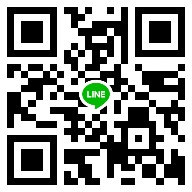 項目第一名第二名第三名第四-八名國小鉛球300元200元100元獎品國小跳遠300元200元100元獎品國小60M300元200元100元獎品國小100M300元200元100元獎品國小200M300元200元100元獎品場次時間組別項目賽別00108:30國小女生組100M計時決賽00209:00國小男生組100M計時決賽00308:40國小女生組跳遠決賽00409:00國小男生組跳遠決賽00509:30國小女生組60M計時決賽00609:45國小男生組60M計時決賽00710:00國小女生組200M計時決賽00810:30國小男生組200M計時決賽00910:20國小女生組鉛球決賽01010:50國小男生組鉛球決賽